UP BIOLOGIJAPred pridobivanjem znanja za novo učno snov si odgovori na naslednja vprašanja. Če na katero izmed vprašanj ne znaš odgovoriti, odgovor poišči v zvezku, učbeniku ali na spletu.Odgovore ustno ponovi ali pa mi jih pošlji na klapanja@os-cerkno.si, da vidiva, kje so težave. Če imaš s čimerkoli težave me kontaktiraj na moj e-naslov.Preberi si vse kar imaš v zvezku o dedovanju. Bodi pozoren na vrste dedovanj.Enako kot ostali, naprošam tudi tebe da skopiraš prepisano snov in mi jo pošlješ. To sem te prosila že prejšnjo uro pa se nisi odzval – saj drugače ne veva kje so težave.Za lažje reševanje učne ure, ti pošiljam tudi rešitve vaj te ure, Bodi dobro.Snaha – sinova žena v odnosu do njegovih starševZet – hčerin mož v odnosu do njenih starševTast – ženin ali možev očeTašča – ženina ali moževa mamaSvak – sestrin mož ali brat zakonskega partnerjaSvakinja – sestra (zakonskega) partnerja ali sorojenčeva (zakonska) partnericaBratranec – sin strica ali teteSestrična – hči strica ali teteNaloge rešitve: 2.a) Za kakšno vrsto križanja gre? _________dominantno-recesivno___________________ Kaj pravi prvi Mendlov zakon? __potomci homozigotnih staršev so vsi heterozigoti_______________ Kaj pravi drugi Mendlov zakon? ___Pri križanju dveh heterozigotov se fenotipsko izrazi razmerje     3:1____Pri križanju rdečega (RR) in belega (BB) odolina imajo vsi osebki prve generacije rožnate cvetove (RB). S pomočjo diagrama ugotovi, kakšni bodo potomci, če križamo dva rožnata osebka.Opis potomcev: ¼ potomcev je rdeče barve (RR), ¼ je bele barve (BB) in ½ je rožnate barve (RB)2.b Pri križanju andaluzijske kokoši (BB) s črnim petelinom (TT) so potomci prve generacije modri.Spodnji diagram dopolni z ustreznim dednim zapisom. Križanje je intermediarno.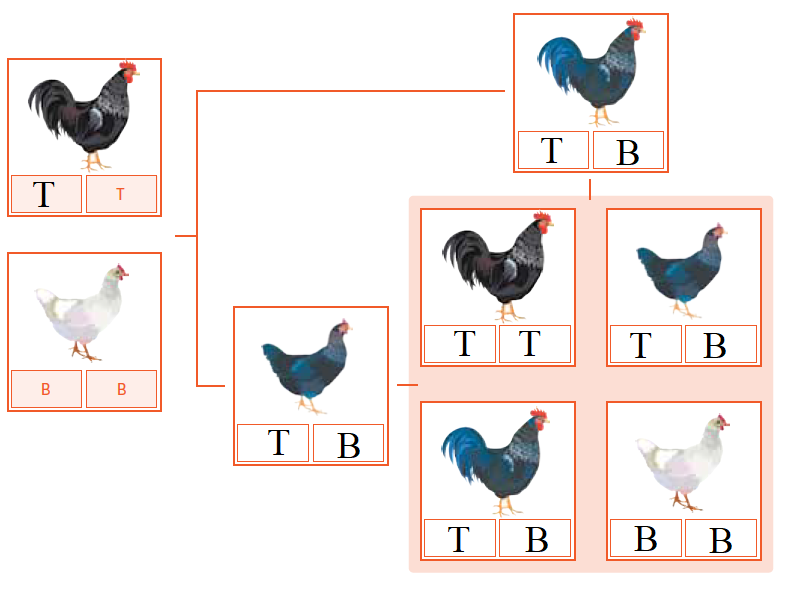 3. Primer kodominance je dedovanje genov A in B, ki določata krvne skupine (gen 0, ki tudi določa krvne skupine, pa je recesiven!).a.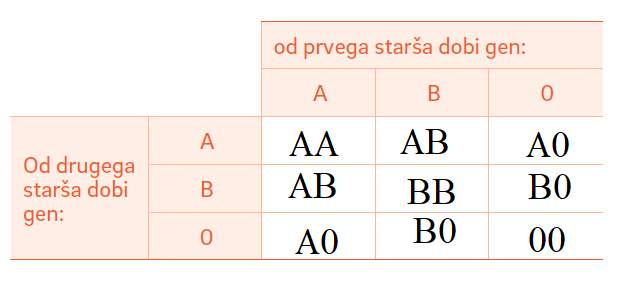 Možne krvne skupine: A, B, AB, 0Razlika med krvno skupino AA in A0 je v genotipu. Za krvno skupino AA je oseba homozigot, za A0 je heterozigot.To križanje je kodominantno.4.a) Barvna slepota je nezmožnost zaznavanja razlik med posamezimi barvami (najpogosteje rdeče in zelene), ki se prenaša z dedovanjem.Odgovori so individualni.Če je mati prenašalka, so lahko njeno otroci zdravi, saj je pri prenašalki okvarjen samo en X kromosom. Otrok po materi deduje samo en kromosom. Torej se lahko prenese na otroka zdrav kromosom.4.b) Hemofilija je motnja v strjevanju krvi, ki se prenaša z dedovanjem. Mama je prenašalka hemofilije, oče je zdrav.Obolelih bo ¼ otrok..Oboleli otrok bo moškega spola (X'Y).6.naloga: 1.a, 2.d, 3.b, 4.aRBRRRRBBRBBB   X      X'XXXXX'YXYX'Y   X      X'XXXXX'YXYX'Y